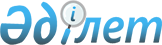 О проведении призыва граждан на срочную воинскую службу в апреле-июне и октябре-декабре 2011 года
					
			Утративший силу
			
			
		
					Постановление Кызылординского областного акимата от 28 марта 2011 года N 1092. Зарегистрировано Департаментом юстиции Кызылординской области 04 апреля 2011 года за N 4267. Утратило силу в связи с истечением срока применения - (письмо аппарат акима Кызылординской области от 26 июня 2012 года N 13-11/2874)      Сноска. Утратило силу в связи с истечением срока применения -  (письмо аппарат акима Кызылординской области от 26.06.2012 N 13-11/2874).

      В соответствии с Законом Республики Казахстан от 8 июля 2005 года "О воинской обязанности и воинской службе", Указом Президента Республики Казахстан от 3 марта 2011 года N 1163 "Об увольнении в запас военнослужащих срочной воинской службы, выслуживших установленный срок воинской службы, и очередном призыве граждан Республики Казахстан на срочную воинскую службу в апреле-июне и октябре-декабре 2011 года" и постановлением Правительства Республики Казахстан от 30 июня 2006 года N 623 "Об утверждении Правил организации и проведения призыва граждан на воинскую службу", акимат Кызылординской области ПОСТАНОВЛЯЕТ:



      1. Образовать областную призывную комиссию для проведения очередного призыва на срочную воинскую службу в апреле-июне и октябре-декабре 2011 года граждан мужского пола в возрасте от восемнадцати до двадцати семи лет, не имеющих права на отсрочку или освобождение от призыва, а также граждан, отчисленных из учебных заведений, не достигших двадцати семи лет и не выслуживших установленные сроки воинской службы по призыву в составе согласно приложению 1 к настоящему постановлению.



      2. Утвердить график проведения призыва граждан на воинскую службу в апреле-июне и октябре-декабре 2011 года согласно приложению 2 к настоящему постановлению.



      3. Акимам районов и города Кызылорды организовать и обеспечить проведение призыва граждан на срочную воинскую службу в апреле-июне и октябре-декабре 2011 года.



      4. Государственному учреждению "Управление культуры Кызылординской области" в дни торжественных проводов призывников организовать выступления художественной самодеятельности и творческих коллективов перед призывной молодежью, демонстрацию художественных и документальных фильмов на военно-патриотические темы в период призыва на областном сборном пункте при государственном учреждении "Департамент по делам обороны Кызылординской области".



      5. Государственному учреждению "Управление здравоохранения Кызылординской области" создать в составе областной призывной комиссии областную медицинскую комиссию.



      6. Рекомендовать государственным учреждениям "Департамент внутренних дел Кызылординской области" (по согласованию), "Линейный отдел внутренних дел на станции Кызылорда" (по согласованию) выделить необходимое количество инспекторов дорожной полиции, патрульного автотранспорта и нарядов полиции в целях поддержания общественного порядка в местах массового сосредоточения и на маршрутах следования призывников.



      7. Государственному учреждению "Управление по мобилизационной подготовке, гражданской обороне и организации предупреждения и ликвидации аварий и стихийных бедствий Кызылординской области" обеспечить областной призывной сборный пункт медикаментами, инструментарием, продуктами питания и хозяйственным имуществом, автотранспортом, а также средствами связи для организованного проведения призыва.



      8. Настоящее постановление вводится в действие со дня первого официального опубликования.      Аким Кызылординской области                  Б. Куандыков      "СОГЛАСОВАНО"      начальник государственного учреждения

      "Департамент внутренних дел

      Кызылординской области"

      Абжанов А._________________

      "17" марта 2011 года      "СОГЛАСОВАНО"      начальник государственного учреждения

      "Департамент по делам обороны

      Кызылординской области"

      Саутбеков К._______________

      "___" _________ 2011 года      "СОГЛАСОВАНО"      начальник государственного учреждения

      "Линейный отдел внутренних дел

      на станции Кызылорда"

      Тлеукабылов К.______________

      "17" марта 2011 года      Приложение 1

      к постановлению акимата

      Кызылординской области

      от "28" марта 2011 года N 1092 

Состав

      областной призывной комиссии      Сноска. Приложение 1 с изменениями, внесенными постановлением Кызылординского областного акимата от 07.10.2011 года N 152.           Приложение 2

      к постановлению акимата

      Кызылординской области

      от "28" марта 2011 года N 1092        

ГРАФИК ПРОВЕДЕНИЯ ПРИЗЫВА ГРАЖДАН НА ВОИНСКУЮ СЛУЖБУ В АПРЕЛЕ-ИЮНЕ И ОКТЯБРЕ-ДЕКАБРЕ 2011 ГОДА      Примечание: Х - дни приема областной призывной комиссии.
					© 2012. РГП на ПХВ «Институт законодательства и правовой информации Республики Казахстан» Министерства юстиции Республики Казахстан
				Саутбеков Калиолла Нурлановичначальник государственного учреждения "Департамент по делам обороны Кызылординской области", председатель комиссии (по согласованию);Жылкайдаров Амиркул Романкуловичначальник государственного учреждения "Управление по мобилизационной подготовке, гражданской обороне, организации предупреждения и ликвидации аварий и стихийных бедствий Кызылординской области", заместитель председателя комиссии;Члены комиссии: 
Муятов Бахыт Жолшыевичзаместитель начальника государственного учреждения "Департамент внутренних дел Кызылординской области" (по согласованию);Искакова Нэлля Набиевнапсихолог - старший военный специалист отдела воспитательной, социальной и психологической работы государственного учреждения "Департамент по делам обороны Кызылординской области" (по согласованию);Тенизкулова Нурлан Ержановичюрисконсульт государственного учреждения "Департамент по делам обороны Кызылординской области"(по согласованию);Ешмуратов Ербол Куанышович помощник начальника государственного учреждения "Департамент по делам обороны Кызылординской области" - врач (председатель медицинской комиссии), (по согласованию);Жылкыбаева Динара Кадырбергенкызымедицинская сестра государственного учреждения "Областная инфекционная больница", секретарь комиссии.отделы (управления) по делам обороны АПРЕЛЬАПРЕЛЬАПРЕЛЬАПРЕЛЬАПРЕЛЬАПРЕЛЬАПРЕЛЬАПРЕЛЬАПРЕЛЬАПРЕЛЬАПРЕЛЬАПРЕЛЬАПРЕЛЬАПРЕЛЬАПРЕЛЬотделы (управления) по делам обороны Дни проведенияДни проведенияДни проведенияДни проведенияДни проведенияДни проведенияДни проведенияДни проведенияДни проведенияДни проведенияДни проведенияДни проведенияДни проведенияДни проведенияДни проведенияотделы (управления) по делам обороны 111213141518192021222526272829Аральского районаххххххКазалинского районаххххххгорода БайконырххххххКармакшинского районаххххххЖалагашского районаххххххСырдарьинского районаххххххгорода.КызылордаххххххШиелийского районахххххххЖанакорганского районахххххххотделы (управления) по делам обороныМАЙМАЙМАЙМАЙМАЙМАЙМАЙМАЙМАЙМАЙМАЙМАЙМАЙМАЙМАЙМАЙМАЙМАЙМАЙМАЙотделы (управления) по делам обороныДни проведенияДни проведенияДни проведенияДни проведенияДни проведенияДни проведенияДни проведенияДни проведенияДни проведенияДни проведенияДни проведенияДни проведенияДни проведенияДни проведенияДни проведенияДни проведенияДни проведенияДни проведенияДни проведенияДни проведенияотделы (управления) по делам обороны345610111213161718192023242526273031Аральского районахххххххххххКазалинского района хххххххххххгорода БайконырхххххххххххКармакшинского районаххххххххххЖалагашского районаххххххххххСырдарьинского районаххххххххххгорода.КызылордахххххххххххШиелийского районаххххххххххЖанакорганского района ххххххххххотделы (управления) по делам обороныИЮНЬИЮНЬИЮНЬИЮНЬИЮНЬИЮНЬИЮНЬИЮНЬИЮНЬИЮНЬИЮНЬИЮНЬИЮНЬИЮНЬИЮНЬИЮНЬИЮНЬИЮНЬИЮНЬИЮНЬИЮНЬИЮНЬотделы (управления) по делам обороныДни проведенияДни проведенияДни проведенияДни проведенияДни проведенияДни проведенияДни проведенияДни проведенияДни проведенияДни проведенияДни проведенияДни проведенияДни проведенияДни проведенияДни проведенияДни проведенияДни проведенияДни проведенияДни проведенияДни проведенияДни проведенияДни проведенияотделы (управления) по делам обороны1236789101314151617202122232427282930Аральского районахххКазалинского района хххгорода БайконырхххКармакшинского районахххЖалагашского районахххСырдарьинского районахххгорода.КызылордаххххххШиелийского районахххЖанакорганского района хххотделы (управления) по делам обороныОКТЯБРЬОКТЯБРЬОКТЯБРЬОКТЯБРЬОКТЯБРЬОКТЯБРЬОКТЯБРЬОКТЯБРЬОКТЯБРЬОКТЯБРЬОКТЯБРЬОКТЯБРЬОКТЯБРЬОКТЯБРЬОКТЯБРЬОКТЯБРЬотделы (управления) по делам обороныДни проведенияДни проведенияДни проведенияДни проведенияДни проведенияДни проведенияДни проведенияДни проведенияДни проведенияДни проведенияДни проведенияДни проведенияДни проведенияДни проведенияДни проведенияДни проведенияотделы (управления) по делам обороны7101112131417181920212425262728Аральского районаххххххКазалинского района ххххххгорода БайконырххххххКармакшинского районаххххххЖалагашского районаххххххСырдарьинского районаххххххххгорода КызылордаххххххххШиелийского районаххххххЖанакорганского района ххххххотделы (управления) по делам обороныНОЯБРЬНОЯБРЬНОЯБРЬНОЯБРЬНОЯБРЬНОЯБРЬНОЯБРЬНОЯБРЬНОЯБРЬНОЯБРЬНОЯБРЬНОЯБРЬНОЯБРЬНОЯБРЬНОЯБРЬНОЯБРЬНОЯБРЬНОЯБРЬНОЯБРЬНОЯБРЬНОЯБРЬотделы (управления) по делам обороныДни проведенияДни проведенияДни проведенияДни проведенияДни проведенияДни проведенияДни проведенияДни проведенияДни проведенияДни проведенияДни проведенияДни проведенияДни проведенияДни проведенияДни проведенияДни проведенияДни проведенияДни проведенияДни проведенияДни проведенияДни проведенияотделы (управления) по делам обороны123489101114151617182122232425282930Аральского районахххххххКазалинского района хххххххгорода БайконырххххххКармакшинского районаххххххЖалагашского районаххххххСырдарьинского районаххххххгорода КызылордахххххххШиелийского районаххххххЖанакорганского районахххххотделы (управления) по делам обороныДЕКАБРЬДЕКАБРЬДЕКАБРЬДЕКАБРЬДЕКАБРЬДЕКАБРЬДЕКАБРЬДЕКАБРЬДЕКАБРЬДЕКАБРЬДЕКАБРЬДЕКАБРЬДЕКАБРЬДЕКАБРЬДЕКАБРЬДЕКАБРЬДЕКАБРЬДЕКАБРЬДЕКАБРЬДЕКАБРЬДЕКАБРЬотделы (управления) по делам обороныДни проведенияДни проведенияДни проведенияДни проведенияДни проведенияДни проведенияДни проведенияДни проведенияДни проведенияДни проведенияДни проведенияДни проведенияДни проведенияДни проведенияДни проведенияДни проведенияДни проведенияДни проведенияДни проведенияДни проведенияДни проведенияотделы (управления) по делам обороны125678912131415202122232627282930Аральского районаххКазалинского района ххгорода БайконырхххКармакшинского районахххЖалагашского районаххСырдарьинского районаххгорода КызылордаххШиелийского районаххЖанакорганского района хх